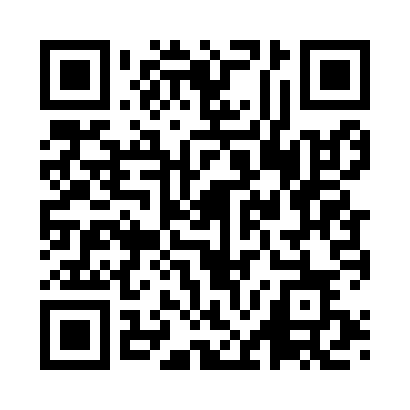 Prayer times for Agosta, ItalyWed 1 May 2024 - Fri 31 May 2024High Latitude Method: Angle Based RulePrayer Calculation Method: Muslim World LeagueAsar Calculation Method: HanafiPrayer times provided by https://www.salahtimes.comDateDayFajrSunriseDhuhrAsrMaghribIsha1Wed4:156:031:056:028:079:492Thu4:136:021:056:038:089:503Fri4:116:011:056:038:099:524Sat4:096:001:056:048:109:535Sun4:085:581:056:048:119:556Mon4:065:571:046:058:129:577Tue4:045:561:046:068:149:588Wed4:025:551:046:068:1510:009Thu4:005:541:046:078:1610:0210Fri3:595:521:046:088:1710:0311Sat3:575:511:046:088:1810:0512Sun3:555:501:046:098:1910:0613Mon3:545:491:046:098:2010:0814Tue3:525:481:046:108:2110:0915Wed3:505:471:046:118:2210:1116Thu3:495:461:046:118:2310:1317Fri3:475:451:046:128:2410:1418Sat3:465:441:046:128:2510:1619Sun3:445:431:046:138:2610:1720Mon3:435:431:046:138:2710:1921Tue3:415:421:056:148:2810:2022Wed3:405:411:056:158:2910:2223Thu3:385:401:056:158:3010:2324Fri3:375:391:056:168:3110:2525Sat3:365:391:056:168:3110:2626Sun3:345:381:056:178:3210:2727Mon3:335:371:056:178:3310:2928Tue3:325:371:056:188:3410:3029Wed3:315:361:056:188:3510:3130Thu3:305:361:066:198:3610:3331Fri3:295:351:066:198:3610:34